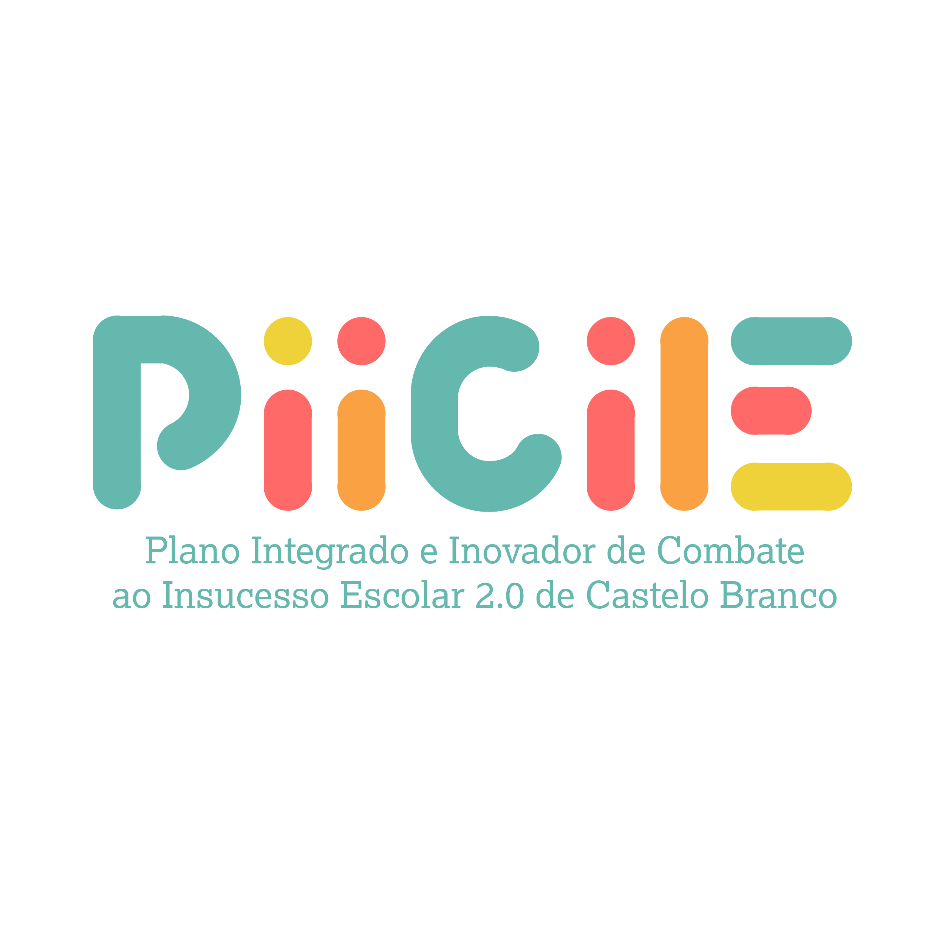 Ficha de InscriçãoUma noite Divertida- Festa Final de Ano do PIICIE 2.0Nº de familiares que vão assistir - Adultos                                           Crianças (até 12anos) (máximo 2 adultos e 1 criança)_____________________________________________________________Assinatura do Encarregado de EducaçãoData: ____/____/______Nome do alunoEncarregado de EducaçãoTelemóvelTelefoneEmailEscolaAgrupamentoAutoriza a captação de imagem/som para finsde divulgação da atividade:-Sim-NãoO seu educando vai participar na Festa final de ano:-Sim-Não